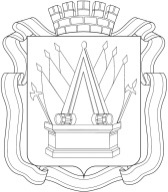 АДМИНИСТРАЦИЯ ГОРОДА ТОБОЛЬСКАПОСТАНОВЛЕНИЕ __________2020 г.                                                                                    № ____О внесении изменения в постановление Администрации города Тобольска от 25.05.2020 № 24-пкВ соответствии с решением Тобольской городской Думы от 28.06.2020 г. № 91 «Об утверждении правил благоустройства территории города Тобольска», руководствуясь статьями 40, 44 Устава города Тобольска»,Внести в постановление Администрации города Тобольска от 25.05.2020 № 24-пк следующее изменение:приложение к постановлению изложить в редакции согласно приложению к настоящему постановлению.Управлению делами Администрации города Тобольска опубликовать постановление в газете «Тобольская правда» и разместить на официальном сайте муниципального образования город Тобольск на портале органов государственной власти Тюменской области (www.tobolsk.admtyumen.ru) и сайте Администрации города Тобольска (www.admtobolsk.ru).  Глава города	                                                                              М.В. АфанасьевЛИСТ СОГЛАСОВАНИЯк проекту «О внесении изменений в постановление Администрации города Тобольска от 25.05.2020 № 24-пк»СОГЛАСОВАНО:Страшевская Вера Михайловна (3456) 22-63-50ДЭ- «О внесении изменений в постановление Администрации города Тобольска от 25.05.2020 № 24-пк»Пояснительная запискаИзменения в постановление Администрации города Тобольска от 25.05.2020 № 24-пк «Об утверждении порядка выявления, демонтажа нестационарных торговых объектов на территории города Тобольска» вносятся в связи принятием муниципальным нормативных правовых актов: решения Тобольской городской Думой от 28.07.2020 г. № 91 «Об утверждении правил благоустройства территории города Тобольска»; постановления Администрацией города Тобольска от 13.05.2020 № 92-рк «Об утверждении архитектурно-художественных требований к внешнему виду нестационарных торговых объектов мелкорозничной торговли сезонного характера».В постановление Администрации города Тобольска от 25.05.2020 № 24-пк внесены следующие изменения:- в связи  с внесением в решение Тобольской городской Думы от 28 июля 2020 г. № 91 «Об утверждении правил благоустройства территории города Тобольска» внесены изменения:- во избежание коллизий в постановлении слова «временный объект» были заменены «временный торговый объект»;- введена процедура выявления и освобождения земельного участка от временных торговых объектов, установленным в нарушение требований к внешнему виду таких объектов.Департамент экономики Администрации города Тобольска осуществляет сбор информации:1. от департамента градостроительства и землепользования Администрации города Тобольска о соответствии внешнего вида временного торгового объекта требованиям, установленным муниципальными нормативными правовыми актами;2. от департамента имущественных отношений Администрации города Тобольска о наличии (отсутствии) права муниципальной либо частной собственности в отношении зданий, строений, сооружений, в/на которых располагается временный объект.Директор департамента                                                             З.Ф. ИсимбаеваПриложение к постановлениюАдминистрации города Тобольскаот _________ № ______ПОРЯДОКВЫЯВЛЕНИЯ, ДЕМОНТАЖА НЕСТАЦИОНАРНЫХ ТОРГОВЫХ ОБЪЕКТОВ НА ТЕРРИТОРИИ ГОРОДА ТОБОЛЬСКА1. Настоящий Порядок разработан в соответствии с Гражданским кодексом Российской Федерации, Земельным кодексом Российской Федерации, Федеральным законом от 06.10.2003 № 131-ФЗ «Об общих принципах организации местного самоуправления в Российской Федерации», решением Тобольской городской Думы от 28.07.2020 № 91 «Об утверждении Правил благоустройства территории города Тобольска» и определяет порядок действий по выявлению при реализации полномочий органа местного самоуправления города Тобольска фактов самовольно установленных нестационарных торговых объектов, несоответствия внешнего вида временных торговых объектов требованиям, установленным нормативными правовыми актами, а также освобождению земельных участков, находящихся в муниципальной собственности, или земель, земельных участков, государственная собственность на которые не разграничена, в пределах полномочий, определенных действующим законодательством, от нестационарных торговых объектов, установленных в нарушение действующих нормативных правовых актов (далее - временные торговые объекты).Настоящий Порядок не распространяется на временные торговые объекты, размещенные на земельных участках, находящихся в частной или государственной собственности, не указанных в абзаце первом настоящего пункта. В случае, если при реализации органом местного самоуправления своих полномочий выявляются факты размещения временных торговых объектов в нарушение действующих нормативных правовых актов (далее - факты) на земельных участках, находящихся в частной или государственной собственности и неуказанных в абзаце первом настоящего пункта, осуществляются действия по привлечению виновных лиц к административной ответственности в пределах полномочий органа местного самоуправления, определенных действующим законодательством, муниципальными правовыми актами города Тобольска, и (или) направление информации о выявленном факте собственнику земельного участка, в уполномоченные органы государственной власти для принятия мер, предусмотренных действующим законодательством.2. Основные понятия, используемые в настоящем Порядке:временный торговый объект - нестационарный торговый объект, в том числе мобильный торговый объект, торговый автомат (вендинговый автомат);мобильный торговый объект - нестационарный торговый объект, представляющий собой автомагазин (торговый автофургон, автолавку), автоцистерну;торговый автомат (вендинговый автомат) - нестационарный торговый объект, представляющий собой техническое устройство, предназначенное для автоматизации процессов продажи, оплаты и выдачи штучных товаров в потребительской упаковке в месте нахождения устройства без участия продавца;самовольно установленный временный торговый объект – объект, размещенный вне мест, утвержденных схемой размещения нестационарных торговых объектов на земельных участках, находящихся в государственной или муниципальной собственности (далее – схема), а также без оформления правоустанавливающих документов на земельный участок.Иные понятия, используемые в настоящем Порядке, применяются в тех же значениях, что и в нормативных правовых актах Российской Федерации, Тюменской области, муниципальных правовых актах города Тобольска.3. Выявление временных торговых объектов, установленных в нарушение требований.3.1. Выявление самовольно установленных временных торговых объектов3.1.1. Выявление самовольно установленных временных торговых объектов осуществляется:специалистами муниципального казенного учреждения «Тобольскстройзаказчик», выполняющими функции контроля за соблюдением Правил благоустройства соответствующей территории города Тобольска (далее - специалист МКУ «Тобольскстройзаказчик»), при реализации своих полномочий в рамках благоустройства территории;должностными лицами департамента экономики Администрации города Тобольска (далее - департамент экономики) при реализации предоставленных полномочий по выявлению правонарушений в сфере торговли, общественного питания, бытового обслуживания, в том числе по обращениям физических, юридических лиц об установке временных торговых объектов, поступившим в департамент экономики, а также при выявлении фактов самовольной установки временных торговых объектов по результатам осуществления муниципального контроля в сфере торговой деятельности.3.1.2. Специалистами МКУ «Тобольскстройзаказчик» либо должностными лицами департамента экономики при непосредственном выявлении факта установки временного торгового объекта в день его выявления осуществляет проверку на предмет соответствия установленного временного торгового объекта Схеме.3.1.3. В случае, если размещение выявленного временного торгового объекта не предусмотрено Схемой, факт непосредственного выявления временного торгового объекта фиксируется в день такого выявления путем проведения фотофиксации временного торгового объекта и составления акта непосредственного выявления временного торгового объекта по форме согласно приложению 1 к настоящему Порядку.3.1.4. Специалист МКУ «Тобольскстройзаказчик» при непосредственном выявлении факта установки временного торгового объекта не позднее рабочего дня, следующего за днем выявления направляет акт непосредственного выявления временного торгового объекта в департамент экономики.3.1.5. Департамент экономики в течение 2 рабочих дней со дня составления/получения акта непосредственного выявления временного торгового объекта направляет его в департамент градостроительства и землепользования Администрации города Тобольска (далее - департамент градостроительства и землепользования) для подтверждения наличия (отсутствии) информации о предоставлении земельного участка для размещения временного торгового объекта, соответствия внешнего вида требованиям, установленным муниципальными нормативными правовыми актами.3.1.6. Департамент градостроительства и землепользования в течение 5 рабочих дней со дня поступления запроса, направляет ответ департаменту экономики.3.2. Выявление временных торговых объектов, установленных в нарушение требований к внешнему виду таких объектов.3.2.1. Выявление временных торговых объектов, установленных в нарушение требований к внешнему виду таких объектов, осуществляется департаментом градостроительства и землепользования при реализации полномочий собственника земельных участков, находящихся в муниципальной собственности, либо полномочий, определенных действующим законодательством, в отношении земель и земельных участков государственная собственность на которые не разграничена, расположенных на территории городского округа город Тобольск, посредством выявления фактов неисполнения условий заключенных договоров.3.2.2. Департамент градостроительства и землепользования в течение 3 рабочих дней с момента выявления несоответствия внешнего вида временного торгового объекта, составляет акт непосредственного выявления временного торгового объекта по форме согласно приложению 1 к настоящему Порядку, осуществляет фотофиксацию и направляет правообладателю временного торгового объекта  уведомление о приведении внешнего вида к соответствию требованиям, установленным муниципальными нормативными правовыми актами в срок, указанный по договору, заключенному между правообладателем временного торгового объекта и Администрацией города. В случае невыполнения требований, департамент градостроительства и землепользования расторгает договор аренды или договор на размещение нестационарных торговых объектов и направляет информацию о расторжении указанных договоров в департамент экономики. Департамент экономики в течении 3 рабочих дней с момента получения информации осуществляет плановый (рейдовый) осмотр, фотофиксацию и направляет информацию в департамент городского хозяйства и безопасности жизнедеятельности Администрации города Тобольска (далее - уполномоченный орган) для осуществления процедуры освобождение земельного участка от временного торгового объекта в соответствии с пунктом 4 настоящего Порядка.3.3. Заявления (обращения), поступившие от юридических лиц, физических лиц, содержащие информацию о фактах самовольной установки временных торговых объектов, рассматриваются в порядке, предусмотренном Федеральным законом от 02.05.2006 № 59-ФЗ «О порядке рассмотрения обращений граждан Российской Федерации» направляются в департамент экономики. Должностное лицо департамента экономики не позднее рабочего дня, следующего за днем поступления обращения, осуществляет выезд на место установки временного торгового объекта, составляет акт и проводит фотофиксацию и осуществляет действия, предусмотренные пунктом 3.1.5 настоящего Порядка.Заявления (обращения), поступившие от юридических лиц, физических лиц, содержащие информацию о фактах несоответствия внешнего вида требованиям, установленным муниципальными нормативными правовыми актами, рассматриваются в порядке, предусмотренном Федеральным законом от 02.05.2006 № 59-ФЗ «О порядке рассмотрения обращений граждан Российской Федерации» направляются в департамент экономики, который направляет запрос в департамент градостроительства и землепользования. Департамент градостроительства и землепользования в случае соответствия внешнего вида требованиям направляет ответ департаменту экономики в течение 3 дней с момента получения запроса. В случае несоответствия внешнего вида требованиям, департамент градостроительства и землепользования осуществляет действия, предусмотренные пунктом 3.2 настоящего Порядка.В случае, если обращения юридических, физических лиц содержат сведения, указывающие на наличие оснований для проведения внеплановой проверки юридического лица, индивидуального предпринимателя в рамках муниципального земельного контроля, предусмотренных действующим законодательством, департамент экономики в течение 2 рабочих дней направляет соответствующую информацию в департамент градостроительства и землепользования, который осуществляет действия по подготовке к соответствующей внеплановой проверке в соответствии с действующим законодательством, муниципальным правовым актом города Тобольска.3.4. Департамент экономики в течение 3 рабочих дней с момента поступления информации, полученной в соответствии с п. 3.2.2 от департамента градостроительства и землепользования, направляет запрос в департамент имущественных отношений Администрации города Тобольска (далее – департамент имущественных отношений) о наличии (отсутствии) права муниципальной собственности в отношении зданий, строений, сооружений, в/на которых располагается временный торговый объект. Департамент имущественных отношений направляет в департамент экономики ответ либо выписку из реестра муниципальной собственности в течение 5 рабочих дней с момента получения запроса.3.5. В случае, если будет установлено, что временный торговый объект является самовольно установленным департамент экономики в течение 2 рабочих дней со дня установления данного факта, направляет информацию в уполномоченный орган для осуществления процедуры освобождения земельного участка от временного торгового объекта в соответствии с пунктом 4 настоящего Порядка.4. Освобождение земельного участка от самовольно установленного временного торгового объекта.4.1. Уполномоченный орган в течение 3 рабочих дней с момента получения информации:- размещает на фасаде самовольно установленного временного торгового объекта письменное уведомление о выявлении и необходимости освобождения земельного участка от временного торгового объекта в добровольном порядке (далее - уведомление о необходимости освобождения земельного участка), в котором также указывается дата начала и период проведения таких работ в принудительном порядке силами Администрации города Тобольска при неисполнении требований, содержащихся в уведомлении  о выявлении временного торгового объекта и необходимости освобождения земельного участка, по форме согласно приложению 2 к настоящему Порядку, при этом факт размещения уведомления о необходимости освобождения земельного участка на фасаде временного торгового объекта фиксируется посредством фотосъемки крупным планом, о чем уполномоченным органом делается соответствующая отметка в акте непосредственного выявления самовольно установленного временного торгового объекта с приложением соответствующих фотографий;- направляет в пресс-службу Администрации города Тобольска информацию о выявлении самовольно установленного временного торгового объекта по форме согласно приложению 3 к настоящему Порядку для размещения на официальном сайте Администрации города Тобольска.Срок для добровольного освобождения земельного участка от самовольно установленного временного торгового объекта указываемый в уведомлении о необходимости освобождения земельного участка составляет в отношении мобильного торгового объекта - 1 календарный день, в отношении временного торгового  объекта - 10 календарных дней со дня размещения на фасаде временного торгового объекта уведомления о необходимости освобождения земельного участка.Не позднее рабочего дня, следующего за днем истечения срока, установленного в уведомлении о необходимости освобождения земельного участка в добровольном порядке, уполномоченный орган повторно осматривает место самовольно установленного временного торгового объекта, составляет акт осмотра места самовольной установки временного торгового объекта согласно приложению 4 к настоящему Порядку, в котором фиксируется исполнение (неисполнение) правообладателем временного торгового объекта уведомления о необходимости освобождения земельного участка с прикреплением соответствующих фотографий.При неисполнении правообладателем временного торгового объекта в установленные сроки требований, содержащихся в уведомлении о необходимости освобождения земельного участка, освобождению земельного участка осуществляется в порядке, предусмотренном пунктами 4.2 - 4.3 настоящего Порядка.4.2. При неисполнении правообладателем временного торгового объекта уведомления о необходимости освобождения земельного участка от самовольно установленного временного торгового объекта в установленные сроки, выполнение работ по освобождению земельных участков от самовольно установленных временных торговых объектов, а также перемещение самовольно установленных временных торговых объектов в места их временного хранения осуществляется исполнителем, с которым заключен муниципальный контракт, в сроки, предусмотренные муниципальным контрактом (далее - исполнитель).Уполномоченный орган осуществляет подготовку документов, необходимых для определения исполнителя на выполнение работ по освобождению земельных участков от самовольно установленных временных торговых объектов, оказание услуг по хранению перемещенных временных торговых объектов и материальных ценностей, обнаруженных в ходе освобождения земельных участков от самовольно установленных временных торговых объектов, в порядке, предусмотренном федеральным законодательством о контрактной системе в сфере закупок товаров, работ, услуг для обеспечения государственных и муниципальных нужд, в течение 60 календарных дней со дня начала календарного периода, в отношении которого принят бюджет города Тобольска, предусматривающий финансирование мероприятий по освобождению земельных участков от самовольно установленных временных торговых объектов.Срок выполнения работ по освобождению земельных участков от самовольно установленных временных торговых объектов определяется в отношении мобильного торгового объекта - 1 календарный день, в отношении временного торгового объекта - 10 календарных дней со дня направления исполнителю информации о временных торговых объектах, подлежащих демонтажу.В случае, если параметры и характеристики выявленного самовольно установленного временного торгового объекта не соответствуют параметрам и характеристикам, предусмотренным муниципальным контрактом, заключенным в соответствии с настоящим пунктом, либо в случае окончания срока действия муниципального контракта, на момент окончания срока, установленного для освобождения земельного участка от самовольно установленного временного торгового объекта, уполномоченный орган осуществляет подготовку документов, необходимых для осуществления закупки на выполнение работ по освобождению земельных участков от самовольно установленных временных объектов, оказание услуг по хранению перемещенных временных объектов и материальных ценностей, обнаруженных в ходе освобождения земельных участков от самовольно установленных временных торговых объектов, в порядке, предусмотренном федеральным законодательством о контрактной системе в сфере закупок товаров, работ, услуг для обеспечения государственных и муниципальных нужд, в течение 60 календарных дней со дня:окончания срока, установленного для освобождения земельного участка от самовольно установленного временного торгового объекта (при наличии средств, предусмотренных в бюджете города Тобольска для реализации мероприятий по освобождению земельных участков от самовольно установленных временных объектов);выделения дополнительного финансового обеспечения в соответствии с бюджетным законодательством (при отсутствии средств, предусмотренных в бюджете города Тобольска для реализации мероприятий по освобождению земельных участков от самовольно установленных временных торговых объектов, на момент окончания срока, установленного для освобождения земельного участка от самовольно установленного временного торгового объекта, и выделении дополнительных бюджетных ассигнований для реализации указанных мероприятий).Исполнитель уведомляет уполномоченный орган о дате и времени проведения работ по освобождению земельного участка от самовольно установленного временного торгового объекта для обеспечения присутствия при выполнении указанных работ и фиксации факта нарушения благоустройства земельного участка самовольной установкой временного торгового объекта посредством составления соответствующего акта осмотра земельного участка, освобождаемого от самовольно установленного временного торгового объекта по форме, установленной приложением 5 к настоящему Порядку, с приобщением материалов фотосъемки.4.3. В случае неявки правообладателя временного торгового объекта освобождение земельного участка от самовольно установленного временного объекта осуществляется в его отсутствие.4.4. После выполнения исполнителем работ по освобождению земельного участка от самовольно установленного временного торгового объекта уполномоченный орган составляет акт освобождения земельного участка от временного торгового объекта (далее - акт освобождения земельного участка) по форме согласно приложению 6 к настоящему Порядку в срок не позднее 2 рабочих дней со дня фактического завершения указанных работ.Непосредственно перед началом работ по освобождению земельного участка от самовольно установленного временного торгового объекта уполномоченным органом производится фотосъемка временного торгового объекта (ситуационная, детальная). Полученные фотоснимки помещаются в дела уполномоченного органа.Акт освобождения земельного участка подписывается уполномоченным органом, правообладателем временного торгового объекта (в случае его присутствия при выполнении указанных работ) и представителем исполнителя.В случае отказа правообладателя временного торгового объекта от подписания акта в акте освобождения земельного участка уполномоченным органом делается отметка об отказе от его подписания с указанием причин отказа.Акт освобождения земельного участка составляется в двух экземплярах (в случае если правообладатель временного торгового объекта известен), один из которых в течение 3 рабочих дней со дня подписания его в порядке, установленном настоящим пунктом, направляется посредством почтового отправления правообладателю временного торгового объекта, а второй хранится в делах уполномоченного органа. В случае если правообладатель временного торгового объекта не известен, акт освобождения земельного участка составляется в 1 экземпляре и хранится в делах уполномоченного органа. Копию акта освобождения земельного участка в течение 3 рабочих дней со дня его подписания уполномоченный орган направляет в департамент экономики и департамент градостроительства и землепользования.4.5. В случае, если в течение срока действия муниципального контракта, указанного в пункте 4.2 Порядка, земельный участок освобожден правообладателем от самовольно установленного временного торгового объекта в добровольном порядке, уполномоченный орган составляет акт осмотра места самовольной установки временного торгового объекта по форме согласно приложению 4 к настоящему Порядку в срок не позднее 2 рабочих дней со дня окончания срока действия муниципального контракта, которым предусмотрено выполнение работ по освобождению такого земельного участка.4.6. В целях обеспечения сохранности подлежащего демонтажу временного торгового объекта производится его вскрытие, о чем делается отметка в акте освобождения земельного участка.Вскрытие временного торгового объекта производится способами, обеспечивающими максимальную сохранность временного торгового объекта и отдельных его конструктивных элементов и исключающими причинение ущерба имуществу. При обнаружении внутри временного торгового объекта материальных ценностей в акте освобождения земельного участка указывается их подробное описание с указанием имеющихся на момент вскрытия внешних дефектов и повреждений, а также производится фото- и (или) видеофиксация, материалы которых прилагаются к акту освобождения земельного участка. Обнаруженные при вскрытии временного торгового объекта материальные ценности передаются правообладателю временного торгового объекта, являющегося правообладателем материальных ценностей, либо правообладателю материальных ценностей, присутствующему при вскрытии временного торгового объекта, путем составления акта приема-передачи, оформленного в соответствии с приложением 7 к настоящему Порядку.В случае если правообладатель материальных ценностей, обнаруженных во временном торгового объекте, не известен, обнаруженные при вскрытии временного торгового объекта материальные ценности передаются на хранение исполнителю, с которым заключен муниципальный контракт по хранению демонтированного временного торгового объекта и материальных ценностей, обнаруженных в ходе освобождения земельных участков от временных торговых объектов, о чем делается отметка в акте освобождения земельного участка. Возврат материальных ценностей, обнаруженных при вскрытии временного торгового объекта, правообладателю осуществляется в порядке, установленном для возврата временного торгового объекта пунктами 4.10 - 4.12 настоящего Порядка.Признание материальных ценностей, обнаруженных при вскрытии временного торгового объекта, бесхозяйной вещью и признание права муниципальной собственности на эту вещь, а также дальнейшее распоряжение такой вещью осуществляется в порядке, установленном для признания временного торгового объекта бесхозяйной вещью, признания на него права муниципальной собственности и дальнейшего распоряжения такой вещью пунктами 4.15 - 4.16 настоящего Порядка.4.7. В случае если для демонтажа самовольно установленного временного торгового объекта требуется разборка его составных частей, уполномоченным органом составляется подробная опись всех составных частей с указанием их размеров и количества, которая подписывается лицами, присутствующими при проведении работ, и прилагается к акту освобождения земельного участка.4.8. Самовольно установленный временный торговый объект, а также находящееся в нем имущество перемещаются исполнителем на место хранения таких объектов, установленное в договоре хранения демонтированного временного торгового объекта, материальных ценностей, обнаруженных в ходе освобождения земельных участков от самовольно установленных временных торговых объектов.4.9. Уполномоченный орган в течение 2 рабочих дней со дня подписания акта освобождения земельного участка, в соответствии с пунктом 4.4 настоящего Порядка, размещает на официальном сайте Администрации города Тобольска информацию о демонтаже самовольно установленных временного торгового объекта с указанием места его хранения, а также срока, в течение которого правообладатель может обратиться за возвратом демонтированного самовольно установленного временного торгового объекта, который составляет 3 месяца со дня размещения на сайте информации о демонтаже временного  торгового объекта.4.10. Возврат временного торгового объекта осуществляется при обращении его правообладателя в течение срока, установленного пунктом 4.9 настоящего Порядка, при наличии следующих документов:заявление о выдаче временного торгового объекта, оформленное в произвольной форме на имя директора уполномоченного органа;документы, подтверждающие права на временный торговый объект;документы, подтверждающие оплату расходов, связанных с освобождением земельного участка от самовольно установленного временного торгового объекта, перемещением его на место хранения и последующим хранением временного торгового объекта и обнаруженных в нем материальных ценностей на дату подачи заявления.Возмещение расходов, связанных с освобождением земельного участка от самовольно установленного временного торгового объекта, перемещением его на место хранения и последующим хранением временного торгового объекта производится за счет правообладателя временного торгового объекта в соответствии с затратами уполномоченного органа по муниципальному контракту, заключенному в соответствии с пунктом 4.2 настоящего Порядка, и подлежит зачислению в бюджет города Тобольска.4.11. По результатам рассмотрения заявления о выдаче самовольно установленного временного торгового объекта уполномоченный орган в течение 30 календарных дней со дня регистрации заявления готовит и направляет в адрес заявителя по почте либо выдает лично под роспись заявителя на втором экземпляре письма (в случае если в заявлении заявитель ходатайствует о выдаче результата рассмотрения заявления лично заявителю) письмо об отказе в выдаче временного торгового объекта в следующих случаях:а) заявителем не подтверждено право на самовольно установленных временный торговый объект, указанный в заявлении;б) заявителем не подтверждено возмещение им расходов, понесенных уполномоченным органом при освобождении земельного участка от самовольно установленного временного торгового объекта и расходов, связанных с перемещением и хранением временного торгового объекта.4.12. При отсутствии оснований для отказа в выдаче самовольно установленного временного торгового объекта, предусмотренных пунктом 4.11 настоящего Порядка, уполномоченный орган в сроки, предусмотренные пунктом 4.11 настоящего Порядка, готовит письмо в адрес заявителя, а также лица, с которым заключен договор хранения самовольно установленных временных торговых объектов, о возможности выдачи самовольно установленного временного торгового объекта заявителю, обеспечивает его направление заявителю по почте, либо выдает лично заявителю под роспись на втором экземпляре письма (в случае если в заявлении заявитель ходатайствует о выдаче результата рассмотрения заявления лично заявителю).4.13. В случае если правообладателями самовольно установленных временных торговых объектов, перемещенных на место хранения, не возмещены расходы, связанные с освобождением земельных участков от временных торговых объектов, перемещением, хранением, либо он отказывается от их возмещения, уполномоченный орган обеспечивает возмещение указанных расходов в судебном порядке по иску, подготовленному и направленному в суд в течение 10 рабочих дней со дня истечения срока, в течение которого правообладатель может обратиться за возвратом самовольно установленного временного торгового объекта, установленного пунктом 4.9 настоящего Порядка.4.14. Лица, подтвердившие права на самовольно установленные временные торговые объекты и возместившие расходы, связанные с освобождением земельного участка от самовольно установленного временного торгового объекта, перемещением его в место хранения и последующим хранением самовольно установленного временного торгового объекта, обнаруженных в нем материальных ценностей, производят вывоз имущества с места его хранения самостоятельно за счет собственных средств.4.15. В случае если от правообладателя самовольно установленного временного торгового объекта в течение 3 месяцев хранения самовольно установленного временного торгового объекта, предусмотренных пунктом 4.9 настоящего Порядка, не поступило заявление о выдаче самовольно установленного временного торгового объекта, либо ему отказано в выдаче временного торгового объекта по основаниям, предусмотренным пунктом 4.11 настоящего Порядка, и указанные основания не устранены в течение 3 месяцев хранения временного торгового объекта, уполномоченный орган готовит и направляет в течение 5 рабочих дней со дня истечения установленного настоящим пунктом срока хранения самовольно установленного временного торгового объекта информацию с приложением документов, подтверждающих выявление самовольно установленного временного торгового объекта и его хранение, в департамент имущественных отношений для признания временного торгового объекта бесхозяйной вещью и признания права муниципальной собственности на эту вещь в соответствии с действующим законодательством, муниципальными правовыми актами города Тобольска.4.16. В течение 10 рабочих дней со дня вступления в законную силу решения суда о признании самовольно установленного временного торгового объекта бесхозяйной вещью и признания на него права муниципальной собственности департамент имущественных отношений осуществляет действия, необходимые для дальнейшего распоряжения бесхозяйной вещью в соответствии с муниципальными правовыми актами города Тобольска.Приложение 1к Порядку выявления, демонтажанестационарных торговых объектовна территории города Тобольска Актнепосредственного выявлениявременного торгового объектаг. Тобольск        "__" ________ 20__ года       Время: _____ ч. _____ мин.Настоящий акт составлен___________________________________________________________________(указывается наименование органа, Ф.И.О., должность лица, составившего акт)____________________________________________________________________о том, что на земельном участке (территории)____________________________________________________________________ (указывается кадастровый номер земельного участка, на котором расположен объект (при наличии), адрес объекта либо привязка к близлежащим объектам____________________________________________________________________    капитального строительства, временным торговым объектам, земельным участкам, имеющим адресную привязку)расположен объект____________________________________________________________________Описание объекта____________________________________________________________________      (вид, наличие фундамента, высота, ширина, длина объекта и т.д.)Правообладатель объекта:____________________________________________________________________      (в случае если владелец не известен, указывается "не известен")Особые отметки:____________________________________________________________________Подпись лица, составившего акт:____________________________________________________________________                  (подписи, Ф.И.О. лиц, составивших акт)Приложение 2к Порядку выявления, демонтажанестационарных торговых объектовна территории города Тобольска Приложение 3к Порядку выявления, демонтажанестационарных торговых объектовна территории города Тобольска              Информация о выявлении временного торгового объекта    "___" ___________ выявлен факт самовольного занятия земельного участка или несоответствия внешнего вида требованиям (нужное – подчеркнуть),расположенного по адресу: _________________________________________________путем установки временного торгового объекта _______________________________________,                         (указывается вид и краткая характеристика объекта)что является нарушением законодательства.    Правообладателю  временного торгового объекта в течение 10 календарных дней со дня выявления факта самовольной установки временного объекта  либо выявления несоответствия внешнего вида требованиям (нужное – подчеркнуть), освободить  земельный участок путем демонтажа временного торгового объекта и восстановления нарушенного благоустройства земельного участка.Приложение 4к Порядку выявления, демонтажанестационарных торговых объектовна территории города Тобольска Акт № ______осмотра места самовольной установки временного торгового объектаг. Тобольск                                                                               "____" ________________________________________________________________________________                      (указывается должность, Ф.И.О.____________________________________________________________________          должностных лиц, осуществивших осмотр места временного торгового объекта), произведен   осмотр   места   самовольной установки временного торгового объекта, расположенного____________________________________________________________________      (указывается адресное описание земельного участка либо привязка            к близлежащим объектам капитального строительства)    В результате осмотра установлено:____________________________________________________________________    Приложение: приобщенные материалы фотосъемкиФИО и подписи лиц, составивших акт:_____________________________________________Приложение 5к Порядку выявления, демонтажанестационарных торговых объектовна территории города Тобольска Акт № ______осмотра земельного участка, освобождаемого отсамовольно установленного временного торгового объектаг. Тобольск                                                                      "_____" ___________________________________________________________________________________                      (указывается должность, Ф.И.О. должностных лиц, осуществивших осмотр земельного участка)произведен   осмотр   земельного   участка,  освобождаемого  от  самовольно установленного временного торгового объекта, расположенного____________________________________________________________________     (указывается адресное описание земельного участка либо привязка к             близлежащим объектам капитального строительства)    В результате осмотра установлено:____________________________________________________________________    (перечисляются факты нарушенного благоустройства с учетом имеющихся фотоматериалов)    Приложение: приобщенные материалы фотосъемки    Подписи лиц, составивших акт:____________________________________________________________________Приложение 6к Порядку выявления, демонтажанестационарных торговых объектовна территории города Тобольска Акт № ______освобождения земельного участкаот самовольно установленного временного торгового объектаг. Тобольск             "_____" ________________ время: _____ ч. _____ мин.    Настоящий акт составлен1. ____________________________________________________________________2. ____________________________________________________________________3. ____________________________________________________________________                 (должности, Ф.И.О. лиц, составивших акт)    в присутствии1. ____________________________________________________________________2. ____________________________________________________________________                        (Ф.И.О. присутствующих лиц)о том, что на земельном участке (территории)____________________________________________________________________  (указывается кадастровый номер земельного участка (при наличии), адрес объекта либо привязка к близлежащим объектам капитального строительства,    временным торговым объектам, земельным участкам, имеющим адресную привязку) расположен самовольно установленный временный торговый объект.Описание временного торгового объекта________________________________________________________________________________________________________________________________________      (вид, наличие фундамента, высота, ширина, длина объекта и т.д.)Правообладатель временного торгового объекта:____________________________________________________________________      (в случае если владелец не известен, указывается "не известен")Имеющиеся повреждения временного торгового объекта:____________________________________________________________________Вскрытие объекта производилось (не производилось)____________________________________________________________________Разборка временного торгового объекта производилась (не производилась)____________________________________________________________________Наличие материальных ценностей во временном торговом объекте:________________________________________________________________________________________________________________________________________  (указываются обнаруженные при вскрытии временного торгового объекта материальные                  ценности, а также их краткое описание)Уведомление  о  необходимости освобождения земельного участка от самовольно установленного временного  торгового объекта в добровольном порядке правообладателем временного торгового объекта не исполнено.    Место временного хранения торгового объекта:________________________________________________________________________________________________________________________________________Особые отметки:________________________________________________________________________________________________________________________________________Подписи лиц, составивших акт:1. ____________________________________________________________________2. ____________________________________________________________________3. ____________________________________________________________________Подписи лиц, присутствующих при составлении акта:1. ____________________________________________________________________2. ____________________________________________________________________3. ____________________________________________________________________                                Приложение:    1. Опись составных частей временного торгового объекта (при разборке);    2. Фото- и видеоматериалы (при наличии).Приложение 7к Порядку выявления, демонтажанестационарных торговых объектовна территории города Тобольска                         Акт приема-передачи № ____г. Тобольск                                                                      "_____" ________________    Департамент   городского  хозяйства  и  безопасности  жизнедеятельностив лице____________________________________________________________________            (далее - Уполномоченный орган), с одной стороны, и____________________________________________________________________ в лице        (указывается правообладатель временного объекта)____________________________________________________________________(далее   -  Правообладатель),  с  другой  стороны,  совместно  именуемые  вдальнейшем    Стороны,    составили   настоящий   Акт   приема-передачи   онижеследующем:    Уполномоченный орган передает, а Правообладатель принимает:____________________________________________________________________    (указывается перечень передаваемых материальных ценностей, включая                          скоропортящиеся товары)    Стороны  по  передаваемым материальным ценностям претензий друг к другу не имеют.    Настоящий  Акт  приема-передачи  составлен  в ____ экземплярах, имеющиходинаковую юридическую силу.                  Подписи сторон:Наименование должностиДля замечанийПодпись, датаРасшифровка подписиЗаместительГлавы городаО.А. НовиковаЗаместитель Главы города, директор департамента городского хозяйства и безопасности жизнедеятельностиГ.Н. ЗверевЗаместитель Главы городаН.В. МудриченкоДиректор департамента градостроительства и землепользованияС.А. КареваЗаместитель Главы города, директор департамента городской средыЮ.С. ВавакинДиректор департамента имущественных отношенийА.А. ДенисоваНачальник правового управленияМ.В. ТугановаДиректор департамента экономикиЗ.Ф. ИсимбаеваУведомлениео выявлении временного торгового объекта и необходимости освобождения земельного участка Уведомлениео выявлении временного торгового объекта и необходимости освобождения земельного участка г. Тобольск"___" ________________"_____" ___________ выявлен факт самовольной установки или несоответствие внешнего вида требованиям (нужное подчеркнуть) на земельном участке, расположенном по адресу:__________________________________________________________________,временного торгового объекта_________________________________________________________________,(указывается вид и краткая характеристика объекта)что является нарушением законодательства.Правообладателю временного торгового объекта в срок __________________________________________________________________(указывается срок, предусмотренный Порядком)со дня размещения настоящего уведомления освободить й земельный участок путем демонтажа временного торгового объекта и восстановления нарушенного благоустройства земельного участка.В случае неисполнения настоящего уведомления временный торговый объект в период с ______________ по ______________ будет демонтирован в принудительном порядке на специально отведенное место хранения, а с Правообладателя будут взысканы средства, затраченные на демонтаж и хранение временного торгового объекта.Уведомление ___________________________________________ размещено на фасаде(указывается дата размещения уведомления)временного торгового объекта Лица, обладающие информацией о правообладателе временного торгового объекта, могут сообщить данную информацию по телефонам __________________________________________________________________.(указывается, в случае, если правообладатель временного торгового объекта неизвестен)Должность уполномоченного должностного лица _______________________ Ф.И.О.Адрес, контактный телефон _________________________________________________________________________Уведомление получено лично _________________________________________________________________________(Ф.И.О. и подпись правообладателя временного объекта)"_____" ___________ выявлен факт самовольной установки или несоответствие внешнего вида требованиям (нужное подчеркнуть) на земельном участке, расположенном по адресу:__________________________________________________________________,временного торгового объекта_________________________________________________________________,(указывается вид и краткая характеристика объекта)что является нарушением законодательства.Правообладателю временного торгового объекта в срок __________________________________________________________________(указывается срок, предусмотренный Порядком)со дня размещения настоящего уведомления освободить й земельный участок путем демонтажа временного торгового объекта и восстановления нарушенного благоустройства земельного участка.В случае неисполнения настоящего уведомления временный торговый объект в период с ______________ по ______________ будет демонтирован в принудительном порядке на специально отведенное место хранения, а с Правообладателя будут взысканы средства, затраченные на демонтаж и хранение временного торгового объекта.Уведомление ___________________________________________ размещено на фасаде(указывается дата размещения уведомления)временного торгового объекта Лица, обладающие информацией о правообладателе временного торгового объекта, могут сообщить данную информацию по телефонам __________________________________________________________________.(указывается, в случае, если правообладатель временного торгового объекта неизвестен)Должность уполномоченного должностного лица _______________________ Ф.И.О.Адрес, контактный телефон _________________________________________________________________________Уведомление получено лично _________________________________________________________________________(Ф.И.О. и подпись правообладателя временного объекта)